שמור  על  שעונך  חשוף  לאור  בהיר  החשמל  המיוצר  ע"י  התאים  הסולארים  מאוחסן  בסוללה, שימוש ללא  חשיפה  לאור  יכול  לגרום לסוללה  להתרוקן, הקפד  לחשוף  את  השעון  לאור בהיר  ככל  שניתן. כאשר  אינך  לובש  את  השעון  השאר  את פני  השעון  חשוף  לאור  בהיר נסה להשאיר  את  השעון  מחוץ לשרוול.השעון  ימשיך  לתפקד  גם  אם  הוא  לא  חשוף לאור . השארת  השעון  במקום  חשוך  יגרום  לסוללה  להתרוקן, הליך  זה  יגרום  לחלק מתכונות  השעון  להיות  לא  זמינות.במידה  והסוללה  התרוקנה  לחלוטין יהיה  צורך  להגדיר  מחדש  את  השעון  לאחר  טעינתו, הקפד  להשאיר  את השעון  חשוף  לאור  ככל  שניתן. 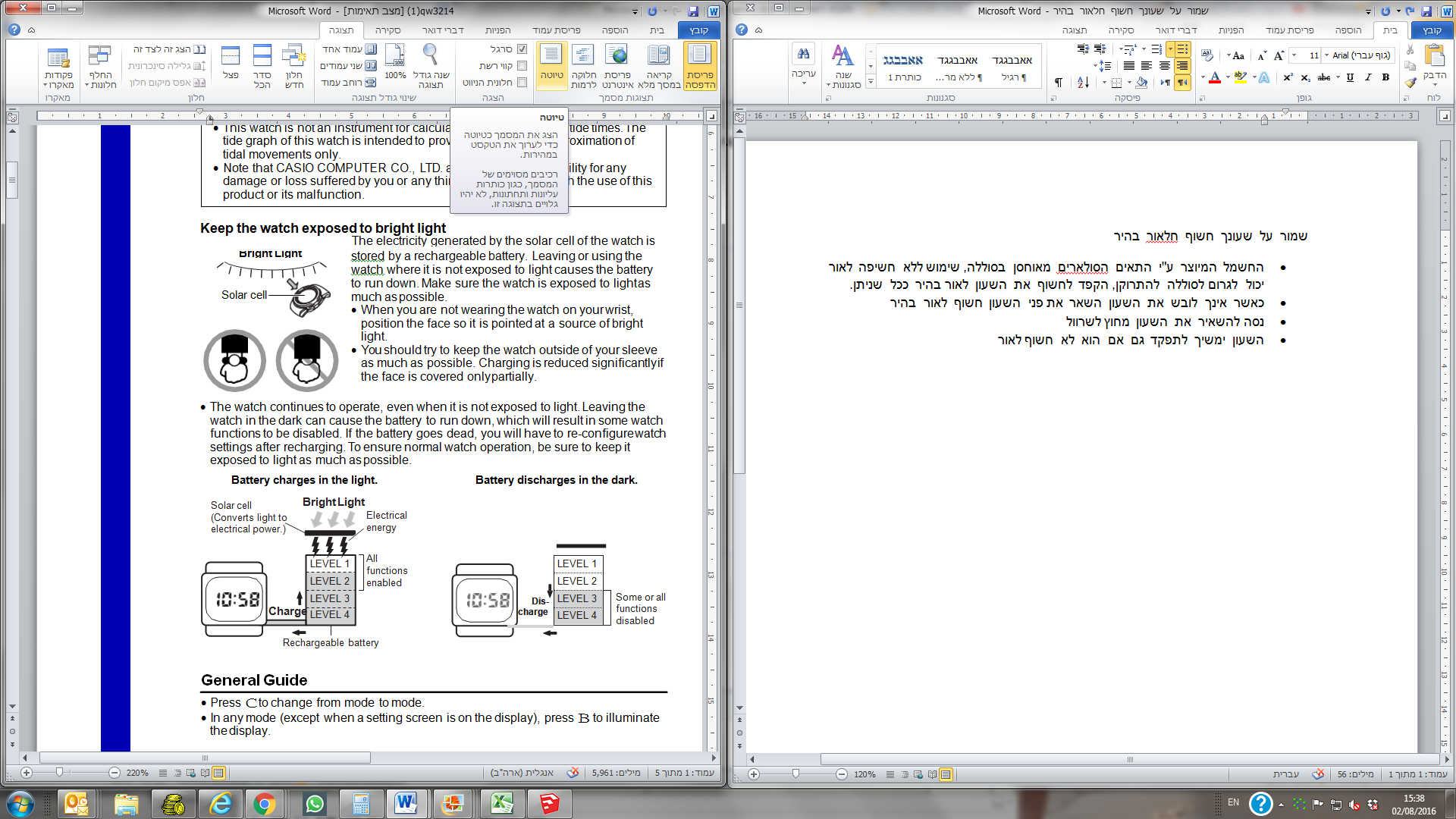 הגדרות  כלליות   לחץ  על  כפתור C  כדי  לעבור  ממצב  למצבלחץ  על  כפתור  B  כדי  להפעיל  את  התאורה  ( מלבד מצב הגדרות).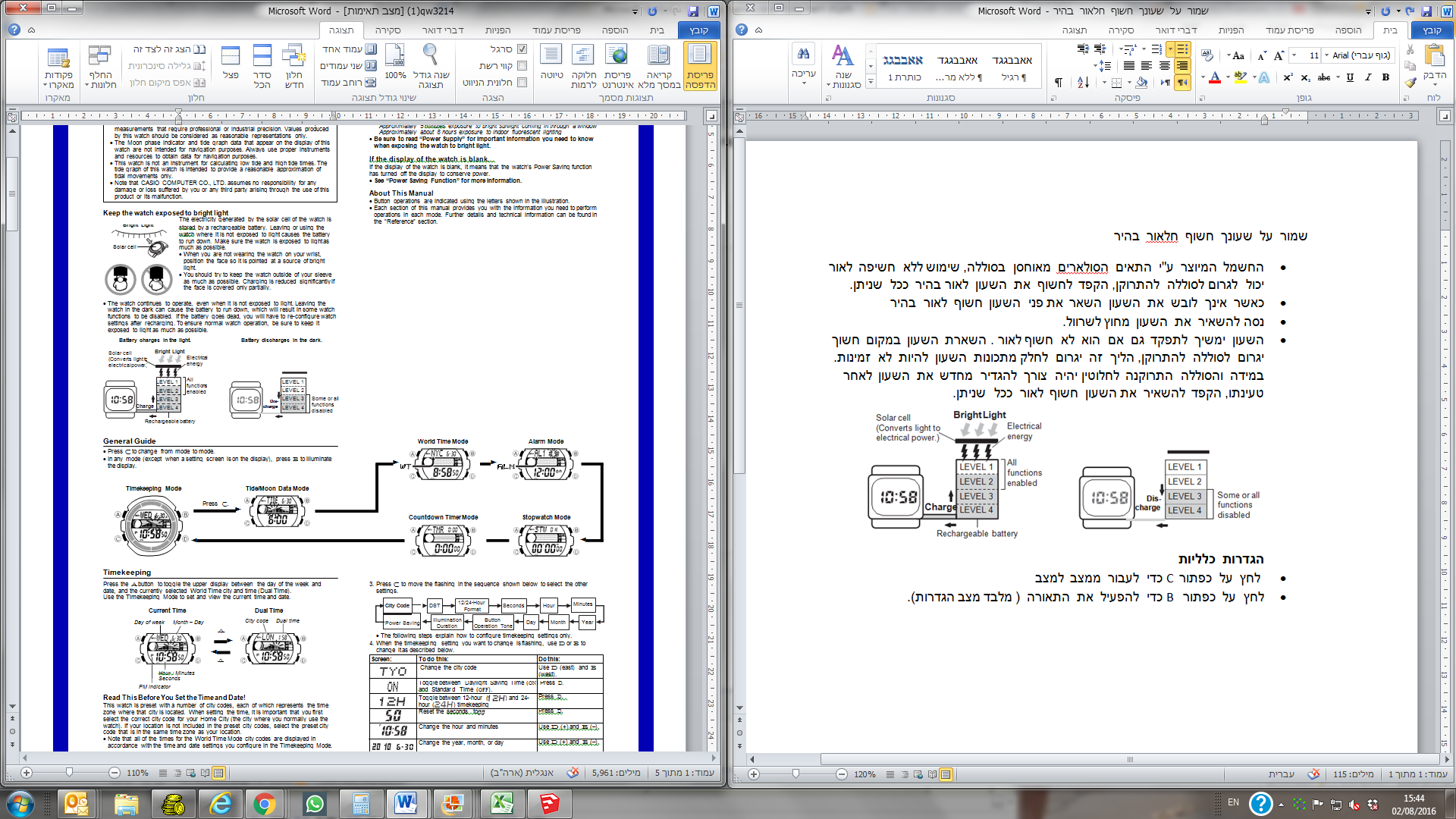 מדידת זמןלחץ על A  כדי לעבור בין לשנות  תצוגה  עליונה  בין  יום בשבוע ותאריך  לשם  העיר  בשעון  עולמי.  השתמש במצב מדידת הזמן להגדיר ולהציג את השעה ותאריך הנוכחית.                                                 יש  להגדיר  בשעון  המקומי  את  JRS כעיר  הבית  (ירושלים)כדי להגדיר את השעה ותאריך        במצב מדידת הזמן, החזק כפתור  A עד אשר שם  העיר מתחיל להבהב, דבר שמצביע על מסך ההגדרה.השתמש  בכפתורים  D   ו B כדי  לשנות  את  שם  העיר  לפני  שינוי  הגדרות  אחר. בסוף  החוברת  יש  טבלת  ערים . לחץ  על  כפתור  C  כדי  לעבור  בין  ההגדרות  השונות  לפי  הסדר להלן. 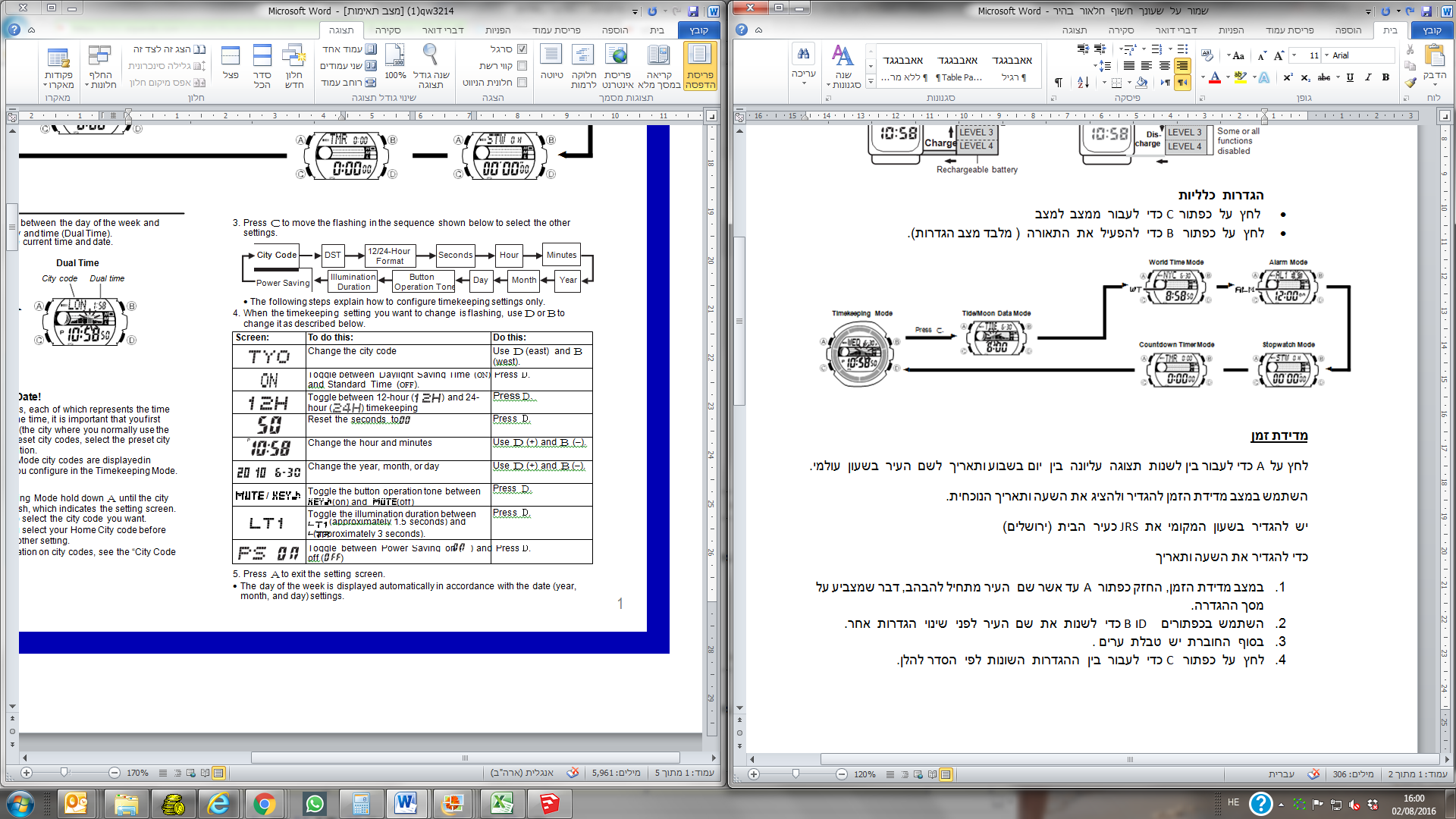  לחץ כל כפתור Aכדי לצאת ממסך ההגדרה.שעון הקיץ ( DST )שעון הקיץ ( שעון הקיץ ) מקדים את הגדרת הזמן בשעה אחת מן Standard Time . זכור כי לא כל המדינות או אפילו באזורים מקומיים משתמשים בשעון הקיץ .כדי לשנות את שעון הקיץ ( DST )/1. במצב מדידת הזמן , לחץ A עד שקוד העיר מתחיל להבהב , דבר שמצביע על מסך ההגדרות .2. לחץ על C במסך הגדרות עד DST מופיע .3. השתמשו D כדי לעבור בין הגדרות DST ברצף מוצג להלן .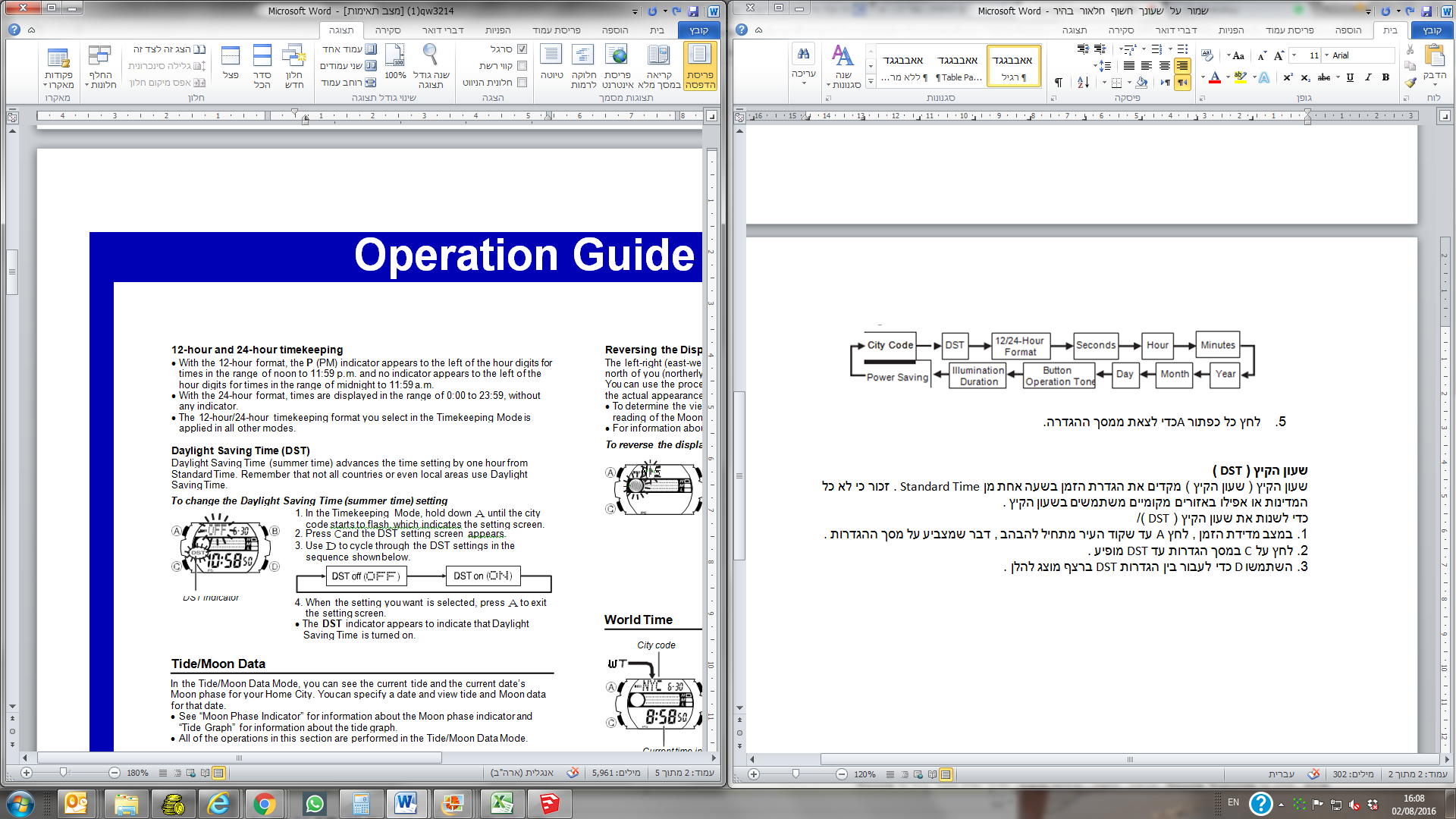 4. לחץ  על  A   כדי  לצאת  ממסך  הגדרות . Tide/Moon Dataגאות\ מצב  ירח במצב נתוני גאות / הירח , אתה יכול לראות את הגאות הנוכחית ואת שלב הירח של התאריך הנוכחי בעיר שלך .• כל הפעולות בסעיף זה מבוצע במצב נתוני גאות / הירח (TIDE/MOON  ) .הערה• זה לוקח בערך שתי שניות כדי לחשב נתוני גרף גאות . אין אפשרות להציג מסך הגדרה בעת  חישוב נתונים.• גיל הירח מחושב ברמת דיוק של ± 1 יום . גאות Tide נתוניםגרף גאות Tide מופיע ראשון במצבנתונים Tide / הירח הנתונים נכונים  לשעה 6:00 לפי שעון העיר  שבחרת במועד הנוכחי , על פי מצב מדידת הזמן . משם אתה יכול לציין עוד תאריך או שעה .• אם הנתונים גאות אינו נכונים , בדוק את הגדרות מצב מדידת הזמן שלך ותקן אותם במידת צורך.• אם אתם חשים כי המידע המוצג על ידי גרף Tide שונה מתנאי גאות בפועל , אתה צריך להתאים את הזמן גאות. ראה " התאמת גאות הזמן " לקבלת מידע נוסף.מצב  ירח שלב הירח ומידע גיל ירח שמופיע ראשונה כשאתה להיכנס למצב נתוני Tide / הירח מציגים את הנתונים בצהריים בעיר הבית .במועד הנוכחי , על פי מצב מדידת הזמן . אחרי זה אתה יכול לציין תאריך אחר כדי להציג נתונים .• אם נתוני הירח אינו נכונים , בדוק את הגדרות מצב מדידת הזמן שלך ותקן אותם במידת צורך .• אם מחוון שלב הירח מציג שלב זה הוא תמונת ראי של מופע ירח בפועל באזור שלך , אתה יכול להשתמש בנוהל תחת " היפוך שלב הירח להציג את הדף ' כדי לשנות את זה.Tide / הסכים נתוני ירחבמצב נתוני Tide / הירח , הקש A כדי להחליף בין מסך הנתונים הגאות ומסך נתוני הירח .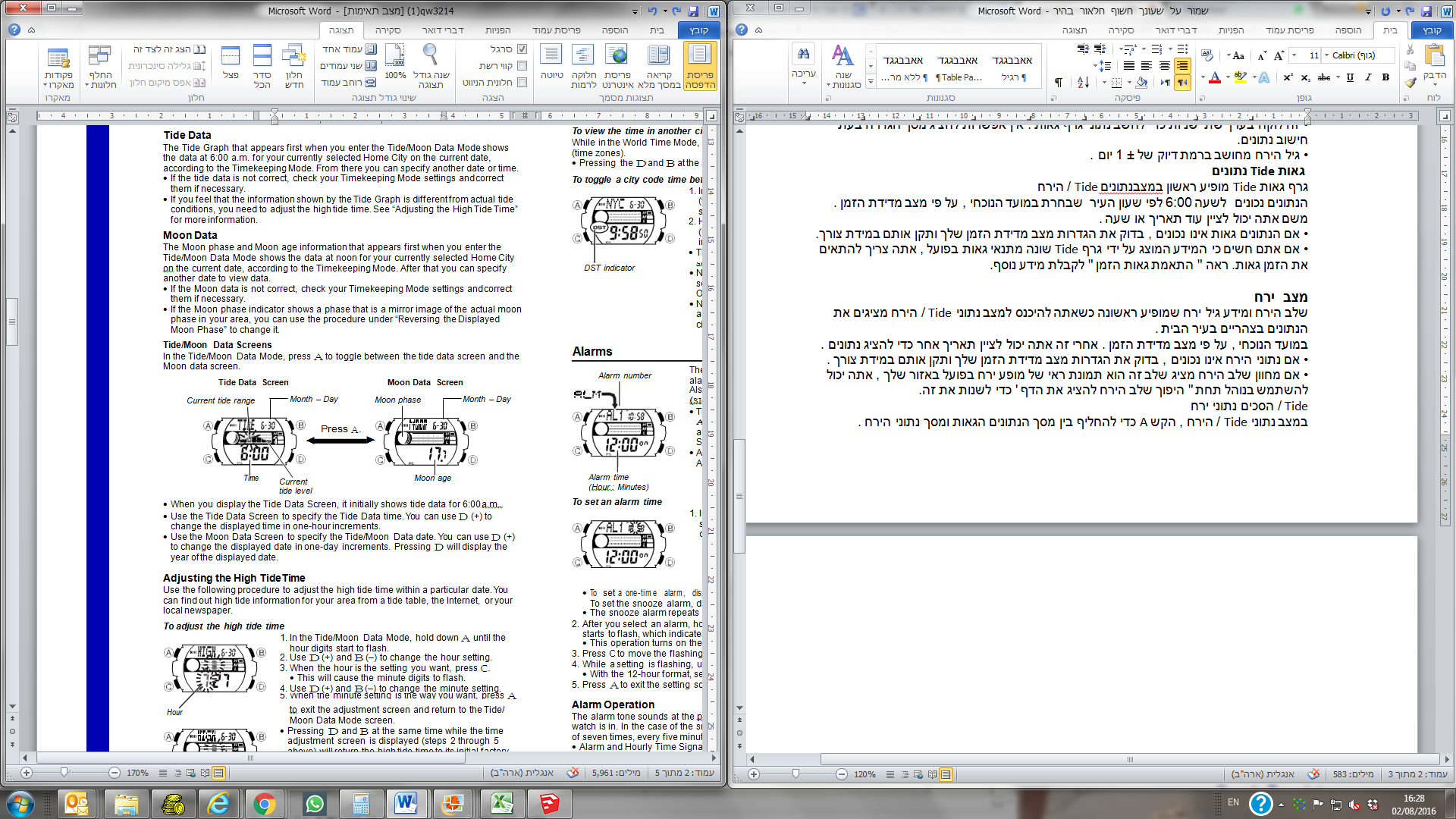 • כשאתה מציג את מסך המידע של הגאות והשפל , זה בתחילה מראה נתונים גאות עבור 06:00 a.m ..• להשתמש במסך נתוני Tide לציין את מועד הנתונים הגאים . אתה יכול להשתמש D ( + ) כדי לשנות את הזמן המוצג במרווחים של שעה .• להשתמש במסך נתוני ירח כדי לציין את תאריך נתוני Tide / ירח . אתה יכול להשתמש D ( + ) כדי לשנות את התאריך המוצגים במרווחים של יום אחד . לחיצה על D יציג השינוי של התאריך.כוונון הזמן גאות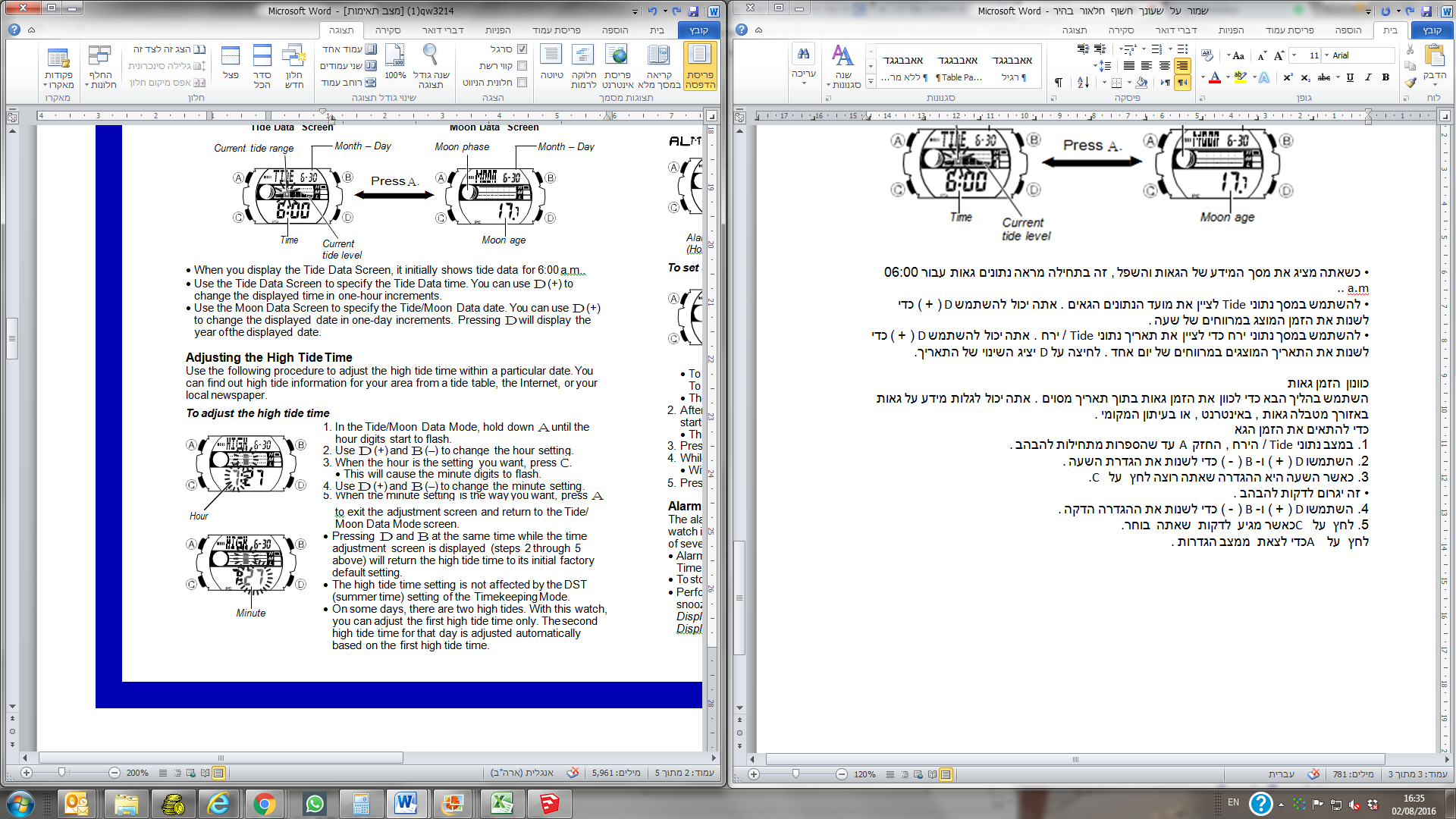 השתמש בהליך הבא כדי לכוון את הזמן גאות בתוך תאריך מסוים . אתה יכול לגלות מידע על גאות באזורך מטבלה גאות , באינטרנט , או בעיתון המקומי .כדי להתאים את הזמן הגא1. במצב נתוני Tide / הירח , החזק A  עד שהספרות מתחילות להבהב .2. השתמשו D ( + ) ו- B ( - ) כדי לשנות את הגדרת השעה .3. כאשר השעה היא ההגדרה שאתה רוצה לחץ  על  C .• זה יגרום לדקות להבהב .4. השתמשו D ( + ) ו- B ( - ) כדי לשנות את ההגדרה הדקה .5. לחץ  על  C כאשר מגיע  לדקות  שאתה  בוחר. לחץ  על  A  כדי לצאת  ממצב הגדרות . היפוך שלב הירח מוצגשמאל ימין המראה (מזרח-מערב) של הירח תלוי אם הירח הוא צפונה מכם (נוף צפוני) או דרומה מכם (נוף דרומי) כפי שאתה צופה בו.ניתן להשתמש בהליך הבא כדי להפוך את שלב הירח מוצג כך שהוא יתאים את המראה האמיתי של הירח שבו אתם נמצאים.• כדי לקבוע את כיוון הצפייה של הירח, השתמש במצפן לקחת כיוון קריאה של הירח ב מעבר מרידיאן שלה.• לקבלת מידע אודות מחוון שלב הירח, ראה "מחוון שלב ירח".כדי להפוך את שלב הירח מוצג1. מצב נתוני Tide / הירח, החזק A עד שהספרות  של  השעות מהבהבות.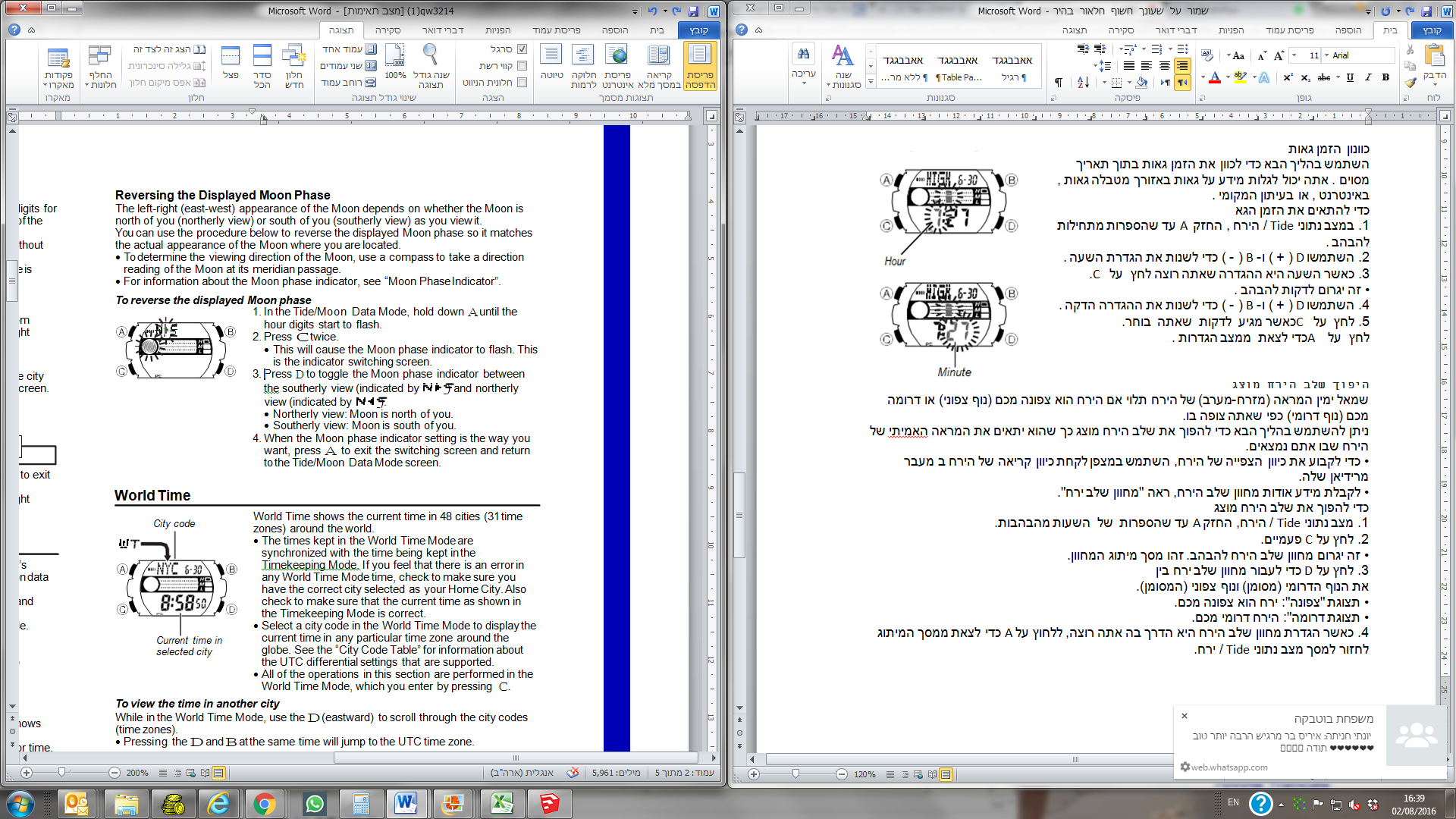 2. לחץ על C פעמיים.• זה יגרום מחוון שלב הירח להבהב. זהו מסך מיתוג המחוון.3. לחץ על D כדי לעבור מחוון שלב ירח ביןאת הנוף הדרומי (מסומן) ונוף צפוני (המסומן).• תצוגת "צפונה": ירח הוא צפונה מכם.• תצוגת דרומה": הירח דרומי מכם.4. כאשר הגדרת מחוון שלב הירח היא הדרך בה אתה רוצה, ללחוץ על A כדי לצאת ממסך המיתוג לחזור למסך מצב נתוני Tide / ירח.שעון עולםשעון זה מציין את השעה ב – 48 ערים שונות בעולם.   במצב של תצוגת שעון עולם, לחץ על כפתור D על מנת לעבור בין הערים השונות.שינוי עיר יעד בין שעון קיץ לשעון סטנדרטי במצב של שעון עולם , לחץ על כפתור D על מנת לבחור את העיר הרצויה.לחץ על כפתור A עד אשר המילה DST מופיעה על הצג.שעון מעוררבשעון זה חמישה שעונים מעוררים, שעון נודניק וסיגנל שעה עגולה.                                  כיוון שעון מעוררבמצב של שעון מעורר, לחץ על כפתור D על מנת לעבור בין השעונים השונים.  לאחר שנבחר השעון שאותו רוצים לכוון, לחץ על כפתור A עד אשר המסך מהבהב.לחץ על כפתור C על מנת לעבור בין הפונקציות השונות עפ"י האיור:  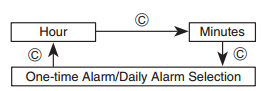 לחץ על כפתור B או D על מנת לכוון את הנתון המבוקש      . 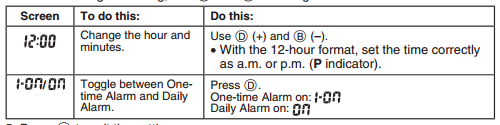 לחץ על כפתור A ליציאה ממצב תכנות. הדלקה/כיבוי של השעון המעוררבמצב של שעון מעורר, לחץ על כפתור D על מנת לעבור בין השעונים השונים.  לאחר שנבחר השעון שאותו רוצים לכוון, לחץ על כפתור A על מנת לבחור מצב של כבוי (OFF) או דלוק (ON).הדלקה/כיבוי של סיגנל שעה עגולהבמצב של שעון מעורר, לחץ על כפתור D עד שיוצג השעון SIG.  לחץ על כפתור A על מנת לבחור מצב של כבוי (OFF) או דלוק (ON).סטופרפונקצית הסטופר מאפשרת למדוד זמן חולף ושתי סיומות שונות. טווח הפעולה של הסטופר עד 59 דקות ו 59.99 שניות.מדידת זמןלחץ על כפתור D על מנת שהסטופר יתחיל לעבוד.לחץ על כפתור D על מנת לעצור את מדידת הסטופר.לחץ על כפתור A על מנת לאתחל את הסטופר למצב התחלה 00.טיימרכיוון טיימרבמצב של תצוגת טיימר , לחץ על כפתור A עד אשר המסך מהבהב.לחץ על כפתור C על מנת לעבור בין הפונקציות השונות לחץ על כפתור B או D על מנת לשנות את הנתונים. לחץ על כפתור A לצאת ממצב תכנות.City Code Table